Коррекция почерка у младших школьников. Что нужно об этом знатьНавыки письма приобретаются детьми с большим усилием. В самом начале этот процесс кажется сложным, кропотливым. Руки устают, а буквы и слова получаются совсем не как у взрослых: коряво, некрасиво, нескладно. Всем детям письмо дается по-разному. Одни в скором времени начинают писать быстро, каллиграфично, а у других возникают трудности. Если вовремя не провести коррекцию почерка, он так и останется корявым, нескладным на всю жизнь. Задача его исправления должна волновать педагогов, самих детей и их родителей.           Наблюдения свидетельствуют, что стремление писать красиво, четко, быстро способствует повышению грамотности. На связь чистописания с орфографией указывали и многие лингвисты, методисты прошлого и нашего столетия: К.Д. Ушинский, Л.В. Щерба, С.П. Редозубов. Так, не потеряло актуальности утверждение С.П. Редозубова о том, что, борясь за хороший почерк и хорошую тетрадь, мы по существу боремся за грамотность учащихся.Выдающийся русский ученый – лингвист и методист академик Л.В. Щерба еще в                     20-е годы нашего столетия писал: «Хорошая тетрадь, грамотное письмо, четкий почерк возможны при большой внутренней дисциплине и подтянутости». Выработка четкого почерка, грамотного письма, ведение хорошей тетради вырабатывают у ученика такие личностные качества, как подтянутость, аккуратность, а кроме того, красиво написанный текст – это форма выражения пишущим своего уважения к учителю.Каллиграфия… Слово-то какое – будто бы не из нашего времени. Тем не менее, почерк – наша «визитная карточка». Он может рассказать о своём хозяине очень многое. Связь между особенностями почерка и эмоциональным состоянием пишущего, обусловлена тем, что моторные движения руки управляются мозгом и несут на себе отпечаток психических процессов, протекающих в нем. Возможна и обратная связь — правильное, аккуратное   письмо  способно  повлиять  на состояние мыслительных процессов человека, его  настроение.  Сегодня люди с красивым почерком – редкость. Чёткий и ясный, красивый и ровный почерк признак культуры общения, в нашем случае – между учителем и учеником. Проблема с почерком - самая распространенная в начальной школе. Обучение письму - сложный вид работы для любого малыша. Самые последние исследования, проведенные специалистами различных направлений показали, что в начале обучения первоклассники на уроке письма испытывают физические и психические нагрузки того же уровня, что и космонавты в момент старта. Навыки письма у ребенка формируются позже умения читать или считать. Затруднения возникают, если у детей недостаточно развита мелкая моторика, то есть умение управлять тонкими движениями пальцев и кисти рук. Что принято считать «плохим» почерком ?Когда буквы «н», «и», «к», «п» настолько похожи, что невозможно понять, какую из них имел ввиду пишущий.Когда наблюдаются неправильные соединения букв «о», «а», из-за этого они похожи как братья-близнецы.Когда строка в тетради - понятие условное, буквы могут «танцевать» и над строчкой и под ней.Когда буквы различны по высоте, ширине и наклону настолько, что необходимы терпение и опыт, чтобы расшифровать написанное.Когда линии неровные, слабые, с дополнительными штрихами. Либо наоборот, нажим настолько сильный, что образуются «дырки» в тетради.Каковы причины проблем с почерком у ребенка?Недостаточно развита гибкость, натренированность, способность ведущей руки выдерживать длительную нагрузку; наблюдается слабая чувствительность пальчиков.Недостаточно развита двигательная сфера. Ребенок не может стоять на одной ноге, ловко подбрасывать и ловить мяч, часто спотыкается и наталкивается на предметы. Возникает вопрос, как это связанно с почерком? Да напрямую! Если ребенок не сбалансирован, не может управлять руками и ногами, это непременно скажется на процессе письма.Отсутствие понимания ребенком понятий «право», «лево», «верх», «низ»- нарушение пространственного восприятия. Еще почерк может быть «некрасивым» при общем плохом самочувствии ребенка, например, после перенесенной простуды, из-за хронических заболеваний и еще из-за чрезмерных нагрузок.Еще очень сильное влияние на почерк оказывают  отношения внутри семьи. Бывают случаи выравнивания почерка после того, как улучшатся отношения с родителями.Можно ли исправить почерк? Исследования современных лингвистов, учителей-логопедов, учителей-практиков показывают, что вполне возможно. Необходима правильная мотивация ребенка и как результат – его желание.Как исправить плохой почерк у ребенка: советы родителямПрежде чем вы приступите к занятиям по исправлению почерка, убедите ребенка в том, что эти занятия необходимы. Объясните ему, что плохой почерк может стать причиной многих проблем и недоразумений в школьной и взрослой жизни, можете рассказать несколько жизненных историй об этом.Начать занятия по исправлению почерка лучше с отработки написания определенных букв, с которыми возникают сложности.Следите, чтобы во время занятий ребенок правильно сидел, не налегал на стол, чтобы он правильно держал ручку, не сильно давил на нее, ведь часто проблемы с почерком возникают именно  из-за того, что ребенок неправильно сидит или держит ручку.Выделяйте для уроков по исправлению почерка каждый день по полчаса. Эти занятия должны проходить в отдельное от подготовки уроков время.Купите специальную тетрадь с упражнениями для занятий. Ни в коем случае не заставляйте ребенка писать много.Задания должны быть веселые, интересные, они должны быть направлены на развитие моторики рук и зрительной памяти. Задания можно найти многих сайтах. Например, https://childage.ru/obuchenie-i-obrazovanie/nachalnaya-shkola/kalligrafiya-dlya-detej-6-11-let-uprazhneniya.htmlОчень интересные исследования и разработанная программа по логокаллиграфии у Елецкой Ольги Вячеславовны.  Комплект также может быть рекомендован как учителям-логопедам так и  студентам дефектологических факультетов, учителям начальных классов, а также родителям для организации работы по оказанию помощи детям в домашних условиях.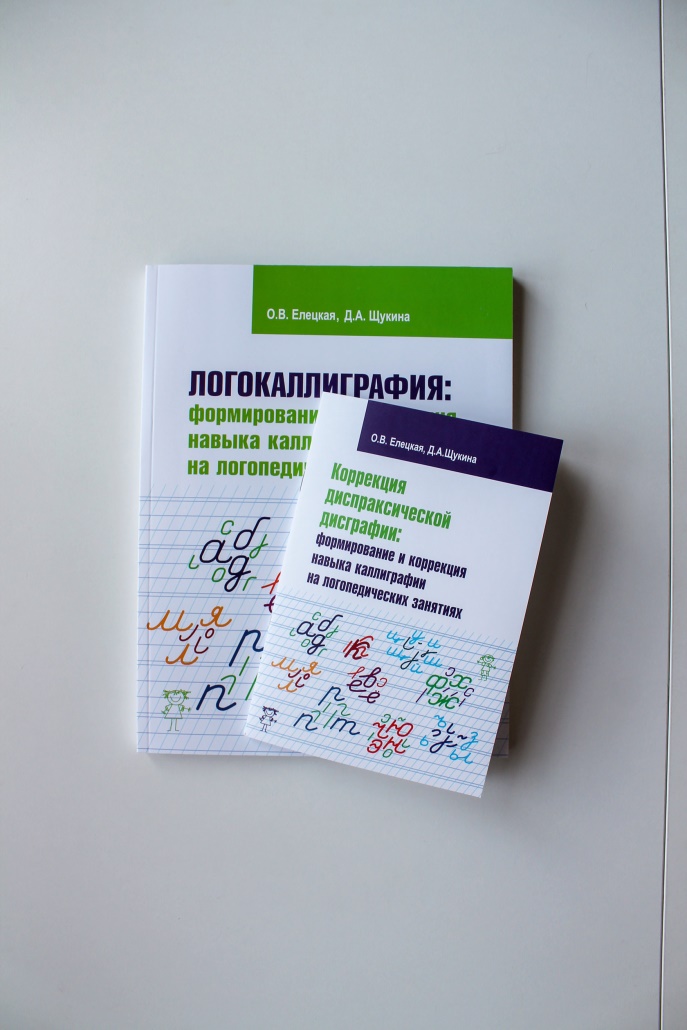 1. Елецкая О.В., Щукина Д.А. Коррекция диспраксической дисграфии. Формирование и коррекция навыка каллиграфии на логопедических: учебное пособие / О.В. Елецкая, Д.А. Щукина. Под научн. ред. О.Н. Тверской. - М.: Редкая птица, 2019. - 64с. - (Серия "Школьный логопед").2. Елецкая О.В., Щукина Д.А. Логокаллиграфия: формирование и коррекция навыка каллиграфии на логопедических занятиях. Рабочая тетрадь/ О.В. Елецкая, Д.А. Щукина. Под научн. ред. О.Н. Тверской. - М.: Редкая птица, 2019. - 176с. - (Серия "Школьный логопед").Логопед-нейропсихолог Мазина Вероника Дмитриевна еще один представитель петербуржской школы, занимающаяся проблемой почерка. Она предлагает проверить уровень развития мелкой моторики. В первую очередь, у детей, но и вы тоже можете выполнить предложенные задания!
Выполняем упражнения:
Задание «Колечки»
Большой палец необходимо поочередно соединять с каждым следующим пальцем, образуя «колечки». Начинаем с указательного к мизинцу, а потом в обратном порядке. Сначала каждой рукой по отдельности, потом двумя руками одновременно. А теперь – с закрытыми глазами! Обращайте внимание на точность, ритмичность и отсутствие лишнего напряжения.

Задание «Геометрические фигуры»
Попробуйте нарисовать круг, квадрат, треугольник и ромб (для ребенка – можно предложить образец). Фигуры должны быть не слишком мелкие, равные по размеру и помещаться в ряд на листе. Обращаем внимание на точность соединения линий, нажим уверенность в рисовании линий (без дрожи и многократных обведений). А теперь – сотрите 1-2 фигуры резинкой. Получается ли приложить достаточные усилия, чтобы стереть карандаш? Согласованно ли работают руки? Не мнется ли бумага?

Задание «Скрепка»
Необходимо скрепить несколько листов бумаги канцелярской скрепкой. Задание выполняется одной (ведущей) рукой. Другая рука лишь придерживает листы. Повторить можно несколько раз.

Посмотрим на сформированность и автоматизированность графических навыков?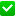 
«10 линий»
Нам понадобится тетрадный лист с широкой разлиновкой и простой карандаш. Можете провести 10 прямых линий (слева направо!), по одной в каждой строке, не касаясь разлиновки. И не забудьте – время упражнения ограничено! Даем вам одну минуту!
А для детей старше 7 лет (и взрослых) можно предложит лист с узкой разлиновкой. Если линий за минуту меньше 10, но они правильные – это тоже победа! Она представляет видеоролик, где можно увидеть, как провести эту работу.Проверяем мелкую моторику школьникаИ еще очень хочется, чтобы Вы услышали вебинар Вероники Дмитриевны для родителей"КАК ИСПРАВИТЬ ПЛОХОЙ ПОЧЕРК У РЕБЕНКА"Запись вебинара (для родителей это займет около 1 часа 30 минут)https://vk.com/pro_shkola_online?z=video-157934626_456239243%2F1daafa8316f1f11874%2Fpl_wall_-157934626Желаем удачи!